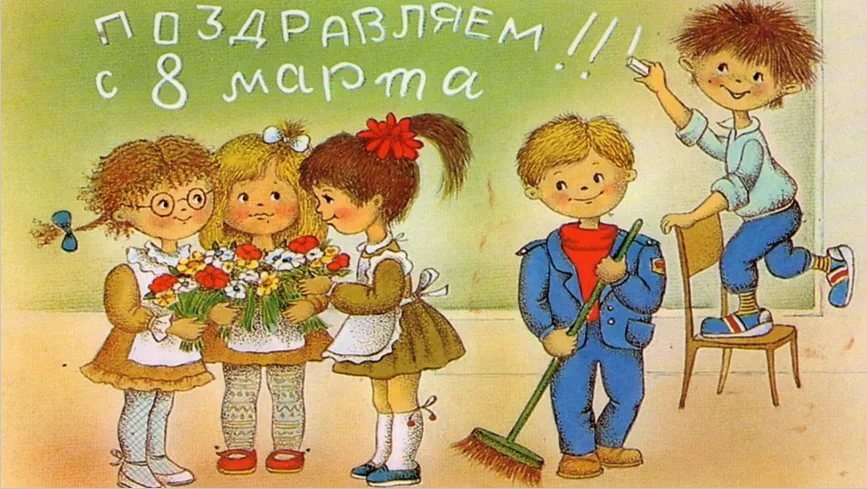 Спортивный праздник  « А ну-ка, девочки! » Ход мероприятия:Ведущий: Скажите, пожалуйста, какой праздник мы отмечаем 8 марта? Правильно, международный   женский день , но прежде всего праздник наших мам и бабушек, девочек!А теперь давайте узнаем, когда появился этот праздник? Нужно конечно же окунуться в историю происхождения: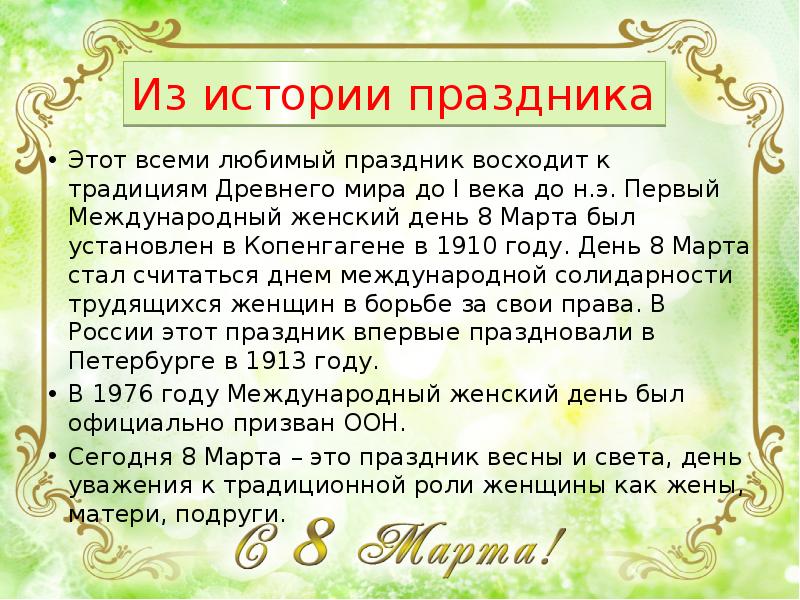 Мальчики читают стихотворения:1. Мы поздравляем мам, сестрёнок,  Любимых бабушек своих,  Ну и ,конечно же, девчонок,-   Подружек наших дорогих!2. Недавно отшумела вьюга,  Весна приходит в каждый дом,  От всей души вас поздравляем  С Международным женским днём!Ведущий: Сегодня наши девчонки  и мальчик конечно тоже принимают участие в спортивном празднике « А ну-ка, девочки!»  Но сначала , нужно  провести разминку!Разминка пройдёт в форме игры «Класс». Все участники строятся в одну шеренгу  на  боковой линии площадки, с соблюдением дистанции 1 метр друг от друга . Ведущий говорит команду «Класс» и упражнение, которое необходимо выполнить всем одновременно. Все выполняют, если была команда «Класс», если было названо упражнение без команды «Класс», никто не выполняет и остаётся в прежнем положении. Кто ошибся, тот делает шаг вперёд и продолжает играть.Мы с вами поиграли в игру на внимание и увидели, кто очень внимательный и правильно выполняет команды, а кто-то не слышит команду и выполняет всё наоборот. Концентрация внимания очень необходимое качество, которое необходимо любому человеку, а тем более спортсмену!Теперь переходим к эстафетам, для  этого предлагаю разделиться на две команды( девочек и мальчиков)  и провести весёлые эстафеты.Эстафеты:1.«Нарисуй букет цветов» Напротив каждой команды лежит лист ватмана, на котором нарисована ваза и фломастеры, нужно добежать и нарисовать цветочек в вазе и передать эстафету следующему. Оцениваем работу каждой команды.Ведущий: Все женщины  красивы и грациозны, всегда выглядят великолепно! И следующая эстафета этому подтверждение!2.«Грация» Нужно перенести кубик на голове, стараясь не уронить его. Доходите до фишки- обходите её, возвращаетесь обратно и передаёте эстафету следующему участнику.3. «Переодевалки» На противоположной стороне площадки находится один кроссовок каждого участника. По сигналу первый участник бежит, находит свой кроссовок ,одевает его и возвращается обратно и передаёт эстафету.4. «Весёлые пингвины» Волейбольный мяч зажат чуть выше колен. Нужно допрыгать до фишки, оббежать её и вернуться обратно с мячом в руках и передать эстафету следующему участнику.5.«Ведение баскетбольного мяча»Ставится 5 фишек напротив каждой команды. Ведение мяча одной рукой между фишек туда - обратно .Ведущий: А теперь ,предлагаю немного отдохнуть  и поиграть ! Игра называется «Пантомимы». Я нарисовала огромную ромашку и на каждом лепестке написала какое-то животное или птицу. Каждый  мальчик  отрывает лепесток и показывает с помощью движений тела , без озвучиваний , а девочки  должны отгадать (лев,медведь,заяц,кенгуру,корова,мышка,лягушка,цыплёнок,бабочка,петух,кошка,собака и т.д.)Ведущий: -  А теперь игра  «Головоломка». Каждой команде даётся слово из которого нужно составить как можно больше слов(Спортмастер и Спортландия). Даётся три минуты на выполнение этого задания. Побеждает команда, которая составит больше слов.Ведущий: А теперь загадки:-На кустах в саду растётЗапах сладкий, словно мёд,Но не редко льются слёзыТех кто рвёт руками ….(розы)-На полянке у рекиГордо держат стебелькиКак фарфоровые чашкиБелоснежные….(ромашки)-Колосится в поле рожь,Там во ржи цветок найдёшь,Хоть не красный он, а синийИ на звёздочку похож… (василёк)-На зелёной хрупкой ножкеВырос шарик у дорожкиВетерочек прошуршалИ развеял этот шар…(одуванчик)-Первым вылез из землиНа проталинкеОн мороза не боится,Хоть и маленький…(подснежник)- Замечательный цветок,Он как яркий огонёк,Пышный, важный, словно пан,Распускается ….(тюльпан)-Он- цветочный принц-поэтВ шляпу жёлтую одетПро весну сонет на бисПрочитает нам….(нарцисс)-Жёлтый глаз из-под землиПервым дарят нам ониКак их правильно назвать,Если им земля, как мать….(мать и мачеха)Ведущий: А теперь продолжим наши эстафеты!6.«Самый координированный» Необходимо положить теннисный мяч в ложку и с вытянутой рукой добежать до фишки, вокруг неё , обратно и передать эстафету.7.«Гусеница» Команда строится в колонну по одному, берёт друг друга за талию, ноги на ширине плеч. По свистку все вместе начинают прыгать вперёд до фишки- вокруг- обратно. Нельзя расцепляться во время перемещения.. Побеждает команда, игроки которой  пропрыгают и вернутся обратно не расцепившись. Можно первый раз потренироваться, а затем выполнять эстафету.Ведущий: Участники праздничных  мероприятий, предлагаю вам закончить наши состязания интересной  игрой в пионербол. Команда девочек против команды мальчиков. Играем одну партию до 25 очков.Игра закончилась, пора переходить к награждению! Все участники награждаются сладкими призами и памятными подарками!	Ведущий: Вот и подошли к завершению наши спортивные состязания. Хочется поблагодарить всех участников и  болельщиков. Мы благодарим всех мам за внимание к детям, пусть ваше участие в жизни детей останется доброй традицией вашей семьи.Дорогие наши девочки!На прощанье ещё разМы хотим поздравить вас!Счастья мы желаем,С днём весенним , озорным,Всех вас поздравляем!СПАСИБО ЗА УЧАСТИЕ ! Будьте здоровы!!